Приложение № 5к административному регламенту администрации Апшеронского городского поселения Апшеронского района по предоставлению услуги «Выдача специального разрешения на движение по автомобильным дорогам местного значения тяжеловесного и (или) крупногабаритного транспортного средства»Образец изображения схемы автопоезда 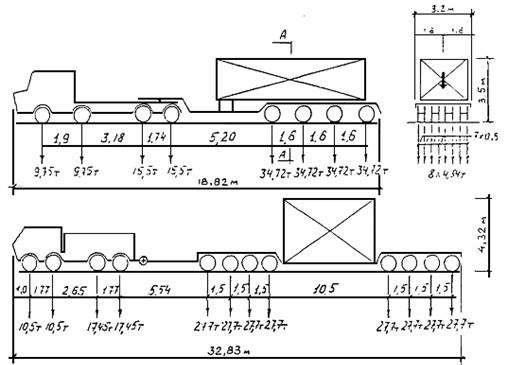 Заместитель главыАпшеронского городского поселенияАпшеронского района                                                                         Н.И.Покусаева